«Помоги собраться в школу»ГБУ РБ Южный межрайонный центр социальной помощи семье и детям совместно с  Иоанно-Предтеченским Соборным храмом г. Кумертау в течение 2-х дней проводили ежегодную благотворительную акцию «Помоги собраться в школу».20 августа 2015г. были приглашены семьи, имеющие в своем составе будущих первоклассников. В мероприятии принимали участие 11 семей (19 детей).Участники праздника присутствовали в импровизированном классе. Учитель провел с детьми  их первый в жизни увлекательный урок. Ребята активно отвечали на все задаваемые вопросы. На празднике присутствовал сказочный персонаж - Лиса-Алиса, которая принимала участие в проведении урока с  будущими первоклассниками.В завершении, все школьники получили ранцы с канцелярскими принадлежностями и сладости. Все участники и гости праздника  сфотографировались на память.21 августа 2015г. 32 семьи (40 детей)  в Иоанно-Предтеченском Соборном храме г. Кумертау получат канцелярские принадлежности и одежду, предоставленные отцом Романом Уточкиным.С напутственными и поздравительными словами выступили: зав. отделением социальной помощи семье и детям Н.А. Розовская, помощник главного муфтия в Приволжском Федеральном округе муфтий Рамиль Равилович Насыров, руководитель отдела по соц. служению Салаватской епархии - отец Роман Уточкин.Выражаем огромную благодарность за оказанную благотворительную помощь прихожанам Иоанно-Предтеченского Соборного храма г. Кумертау, Крючкову М.С(житель г.Кумертау), ИП Авериной С.Б., ИП Михайловой М.З., ИП Каблуковой Е.В., ИП Даниловой Т.И., ИП Муратовой М.Ф., ИП Мухину М.И., Ежовой Ольге.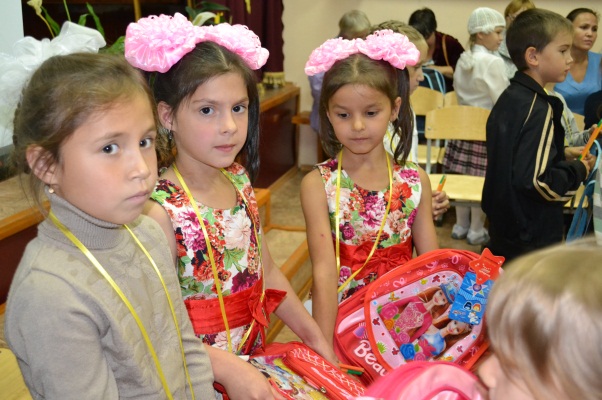 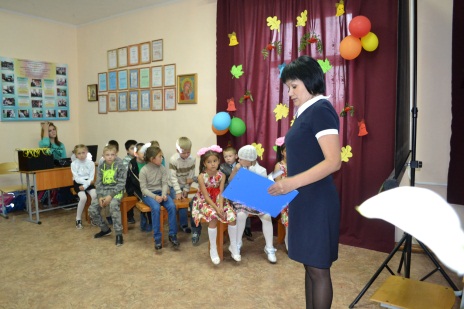 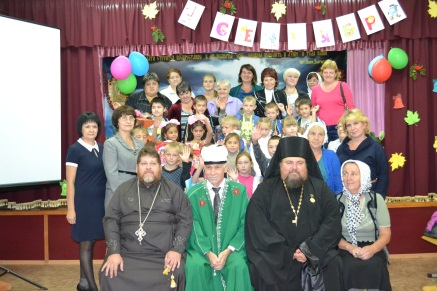 